ระบบแพ้ยาโรงพยาบาลกุมภวาปีแนวทางในการติดตามอาการไม่พึงประสงค์จากการใช้ยา งานบริการผู้ป่วยนอก โรงพยาบาลกุมภวาปี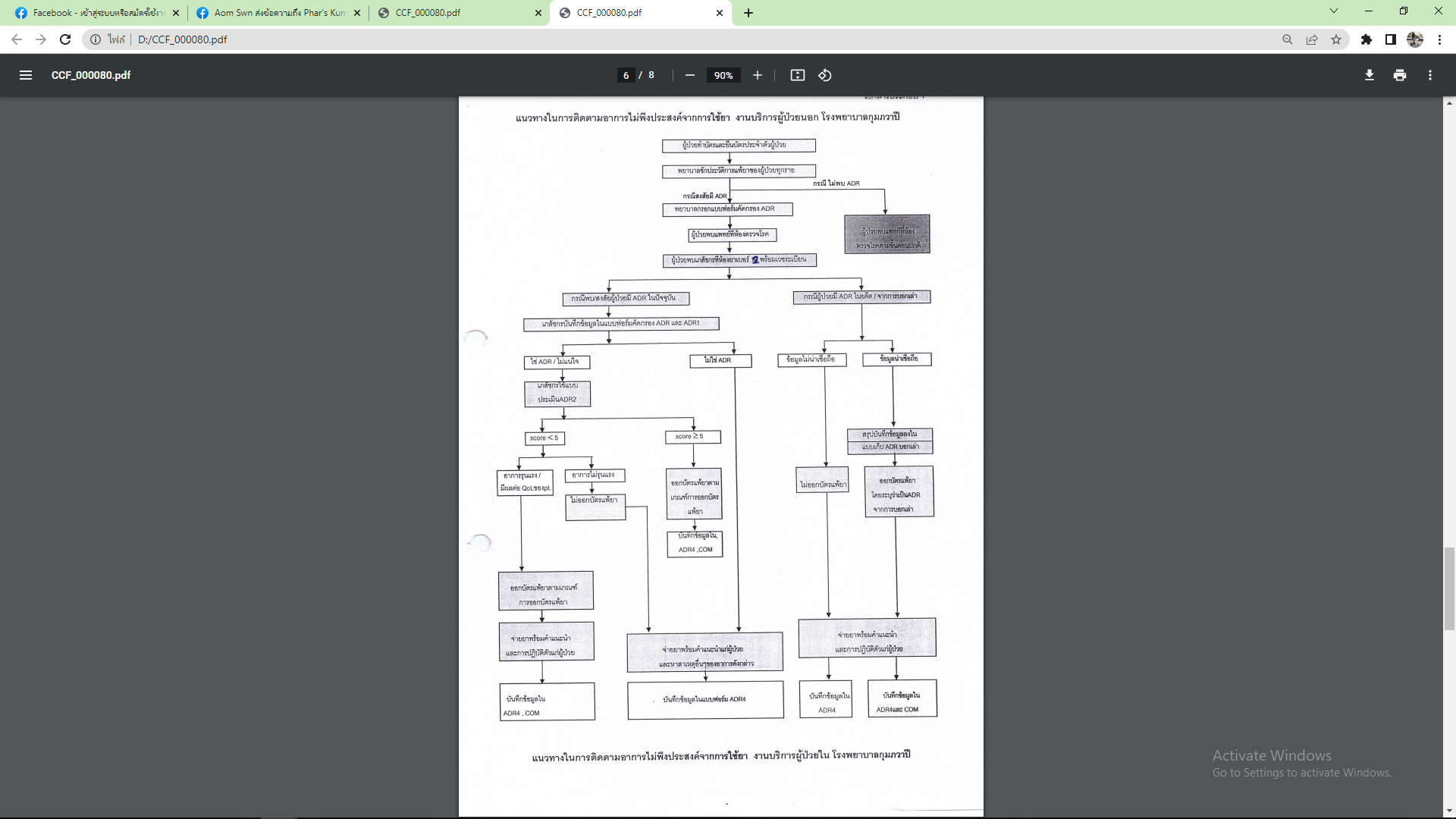 แบบฟอร์มทำแพ้ยาของโรงพยาบาลกุมภวาปี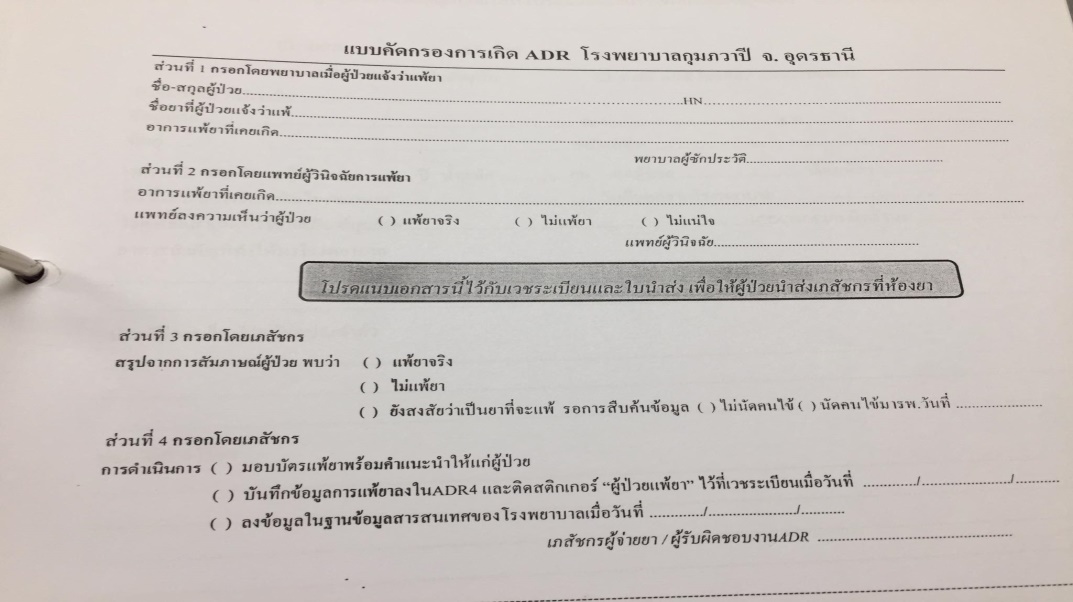 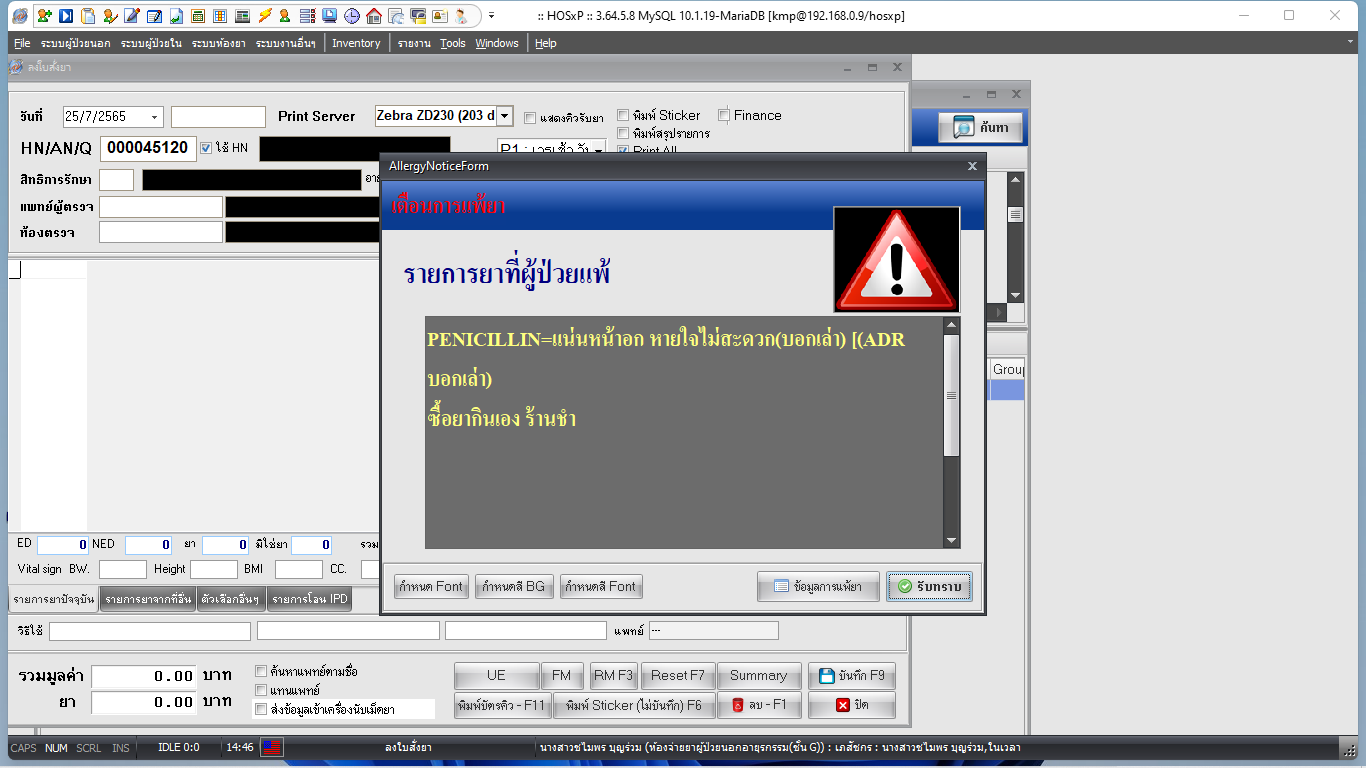 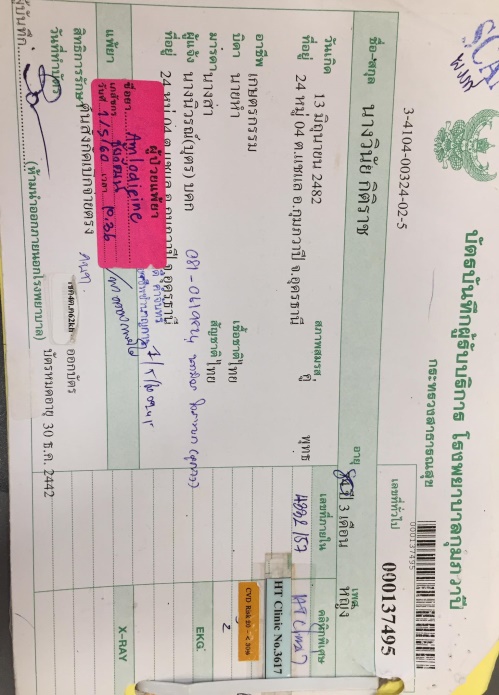 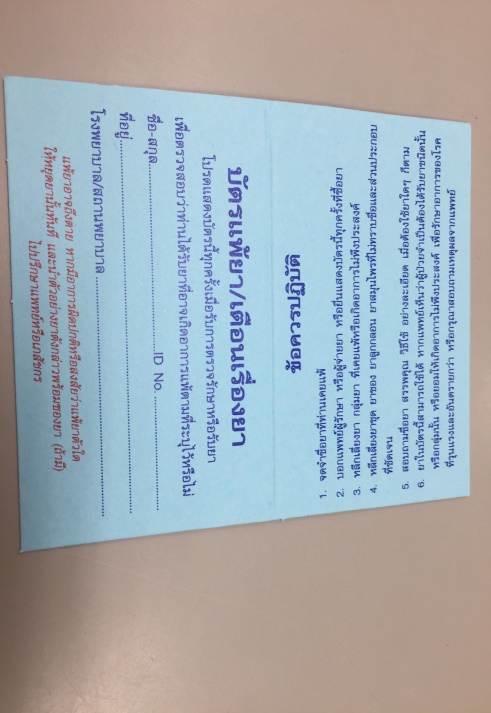 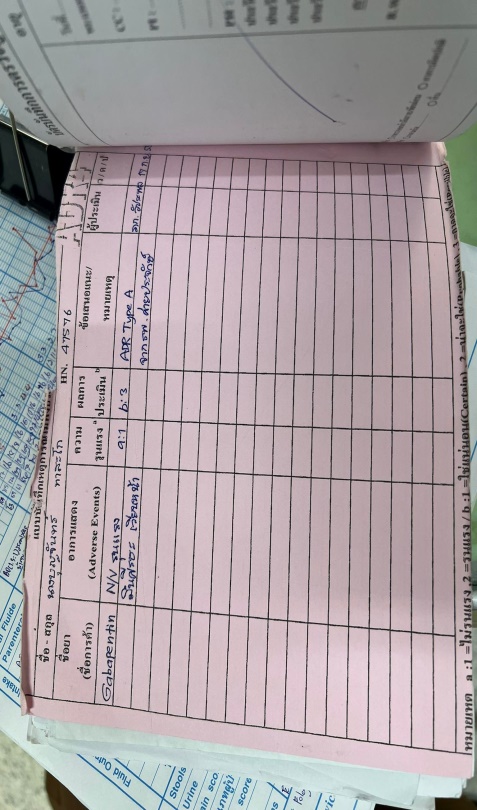 แนวทางในการติดตามอาการไม่พึงประสงค์จากการใช้ยา งานบริการผู้ป่วยนอน โรงพยาบาลกุมภวาปี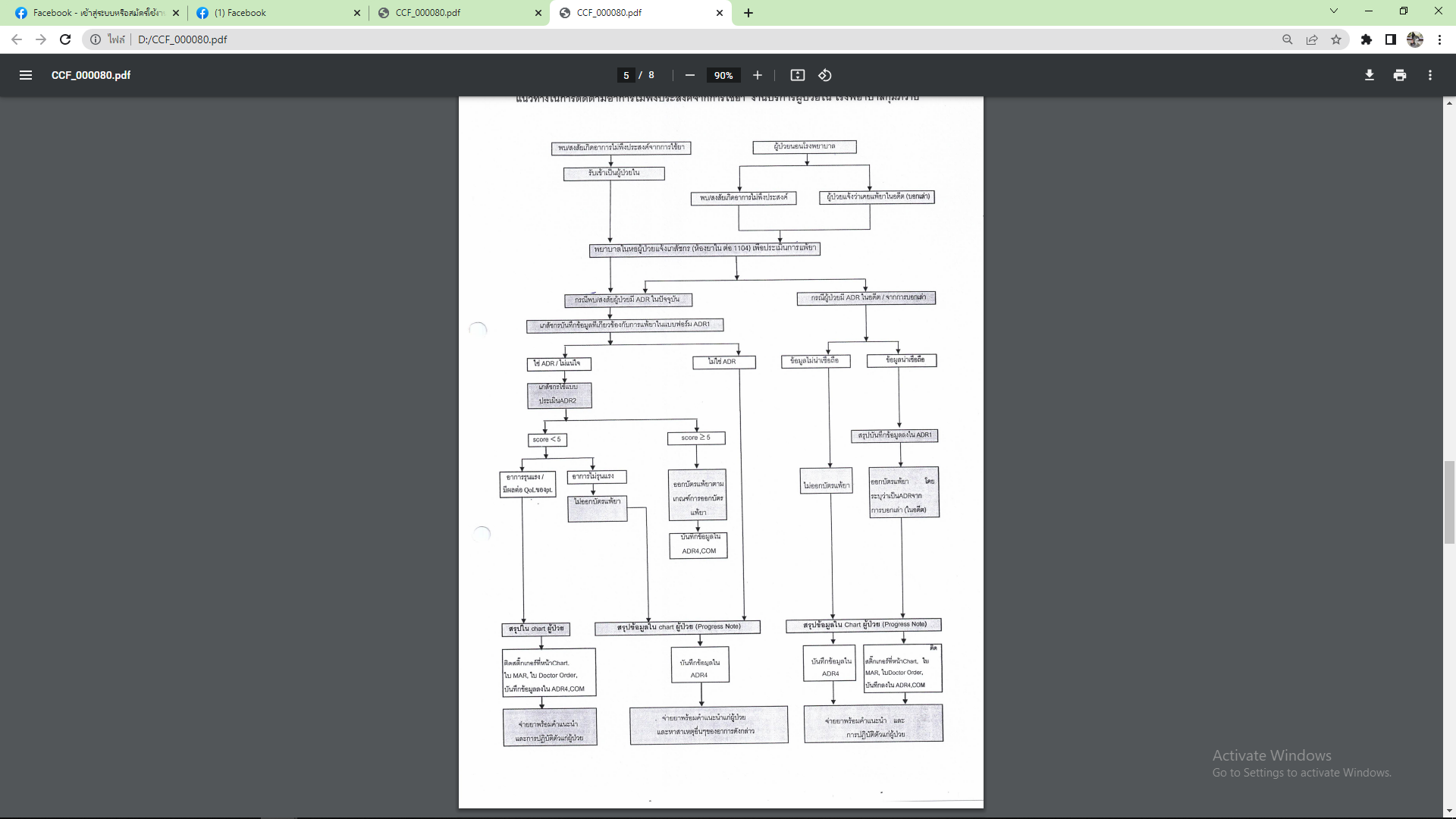 การป้องกันการสั่งหรือให้ยาที่ผู้ป่วยมีประวัติแพ้ยาของผู้ป่วยนอนโรงพยาบาลกุมภวาปี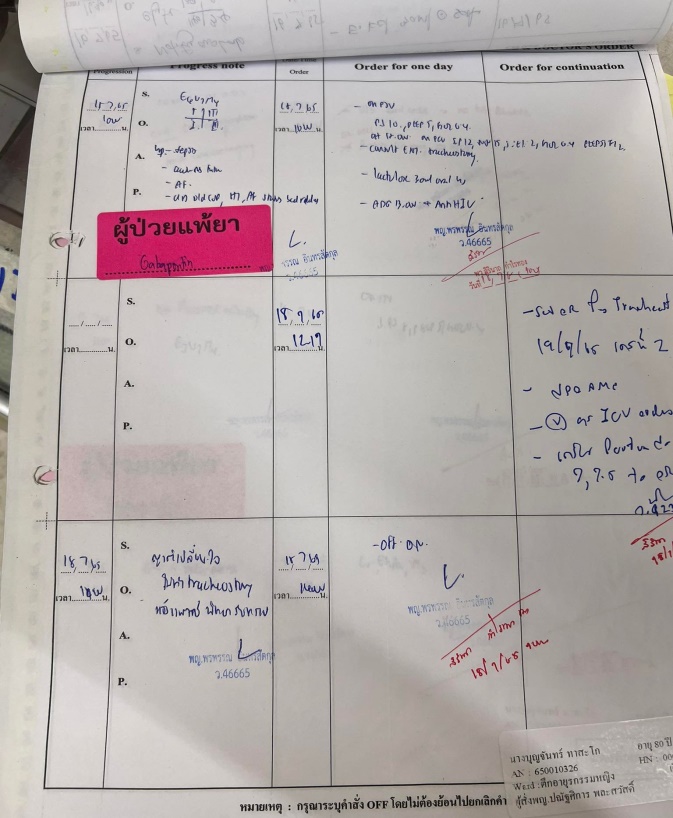 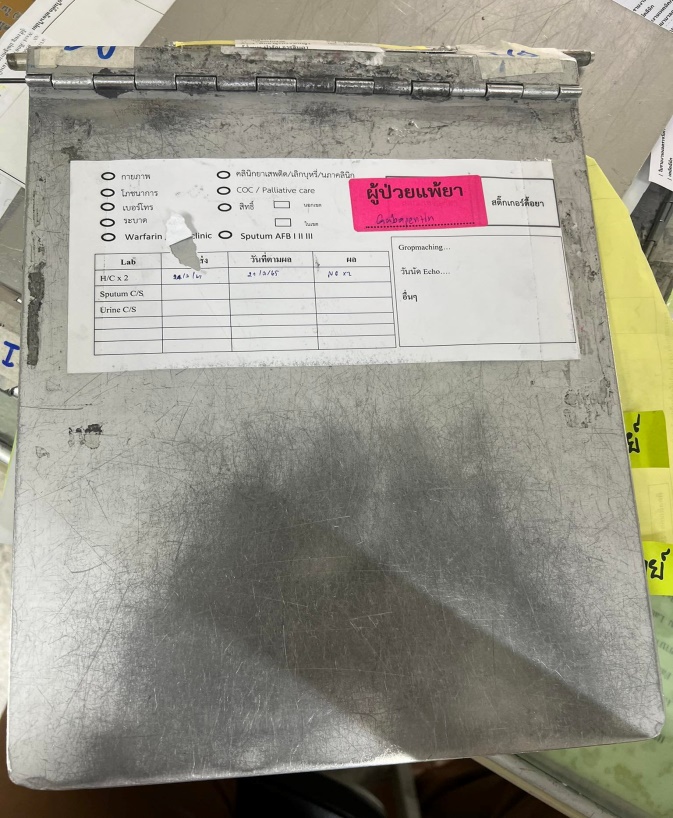 แนวทางในการดำเนินงานระบบส่งต่อการประเมินแพ้ยาเครือข่าย รพ.สต/ร้านยา/สถานพยาบาลเอกชน อำเภอกุมภวาปี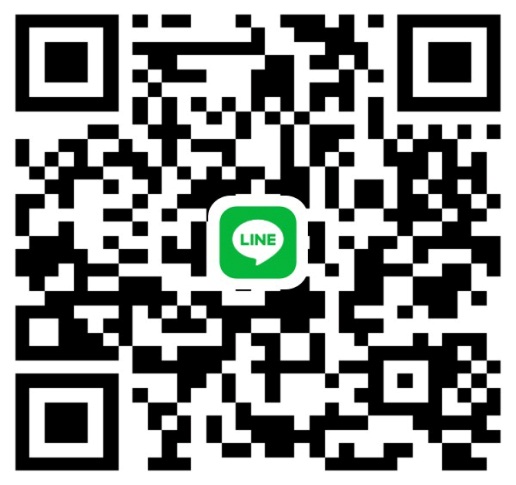 แบบฟอร์มบัตรสงสัยแพ้ยา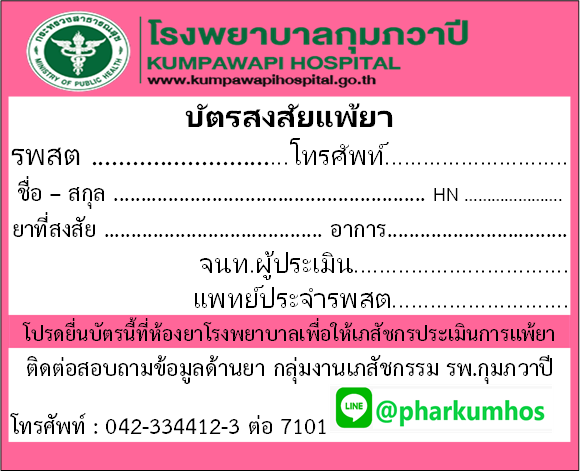 